П О С Т А Н О В Л Е Н И ЕПРАВИТЕЛЬСТВАКАМЧАТСКОГО КРАЯ             г. Петропавловск-КамчатскийВ соответствии со статьей 78 Бюджетного кодекса Российской Федерации, постановлением Правительства Российской Федерации                   от 27.03.2019 № 322 «Об общих требованиях к нормативным правовым актам и муниципальным правовым актам, устанавливающим порядок предоставления грантов в форме субсидии, в том числе предоставляемых на конкурсной основе»,ПРАВИТЕЛЬСТВО ПОСТАНОВЛЯЕТ:1. Утвердить Порядок предоставления из краевого бюджета сельскохозяйственным потребительским кооперативам грантов на развитие материально-технической базы согласно приложению к настоящему постановлению.2. Настоящее постановление вступает в силу через 10 дней после дня его официального опубликования.ГУБЕРНАТОР КАМЧАТСКОГО КРАЯ                                         В.И. ИЛЮХИНПорядокпредоставления из краевого бюджета сельскохозяйственным потребительским кооперативам грантов на развитие материально-технической базыОбщие положения1.1. Настоящий Порядок регулирует вопросы предоставления на конкурсной основе грантов в форме субсидий из краевого бюджета в целях финансового обеспечения затрат на развитие материально-технической базы, предусматривающего формирование неделимого фонда сельскохозяйственного потребительского кооператива в Камчатском крае.1.2. Для целей настоящего Порядка используются следующие основные понятия:1) Грант на развитие материально-технической базы (далее – грант) – это средства, перечисляемые из краевого бюджета сельскохозяйственным потребительским кооперативам для софинансирования его затрат, не возмещаемых в рамках иных направлений государственной поддержки, связанных с реализацией проектов по развитию материально-технической базы сельскохозяйственных потребительских кооперативов, представляемого в конкурсную комиссию, созданную Министерством сельского хозяйства, пищевой и перерабатывающей промышленности Камчатского края (далее соответственно - конкурсная комиссия, Министерство); 2) сельскохозяйственный потребительский кооператив (далее – Кооператив) – организация, осуществляющая на территории Камчатского края деятельность по заготовке, хранению, подработке, переработке, сортировке, убою, первичной переработке, охлаждению, подготовке к реализации сельскохозяйственной продукции (кроме рыбной), дикорастущих плодов, грибов и ягод, а также продуктов переработки указанной продукции, подготовке к реализации указанной продукции и продуктов её переработки, объединяющие не менее 5 (пяти) сельскохозяйственных товаропроизводителей на правах членов Кооперативов (кроме ассоциированных членов).3) сельскохозяйственный товаропроизводитель – организация осуществляющая производство сельскохозяйственной продукции, ее первичную и последующую (промышленную) переработку (в том числе на арендованных основных средствах) в соответствии с перечнем, утверждаемым Правительством Российской Федерации, и реализацию этой продукции при условии, что в доходе сельскохозяйственных товаропроизводителей от реализации товаров (работ, услуг) доля дохода от реализации этой продукции составляет не менее чем семьдесят процентов за календарный год; 4) развитие материально-технической базы – мероприятия, направленные на внедрение новых технологий и создание высокопроизводительных рабочих мест, строительство, реконструкцию, модернизацию или приобретение материально-технической базы Кооператива, в том числе:а) на строительство, приобретение, ремонт, реконструкцию или модернизацию производственных объектов по заготовке, хранению, подработке, переработке, сортировке, убою, первичной переработке, и подготовке к реализации сельскохозяйственной продукции и продуктов её переработки;б) на приобретение и монтаж оборудования и техники для производственных объектов, предназначенных для заготовки, хранения, подработки, переработки, сортировки, убоя, первичной переработки, охлаждения, подготовки к реализации, погрузки, разгрузки сельскохозяйственной продукции, дикорастущих плодов, грибов и ягод и продуктов переработки указанной продукции, а также на приобретение оборудования для лабораторного анализа качества сельскохозяйственной продукции для оснащения лабораторий производственного контроля качества и безопасности выпускаемой (производимой и перерабатываемой) продукции и проведения государственной ветеринарно-санитарной экспертизы. Перечень указанных оборудования и техники утверждается Министерством сельского хозяйства Российской Федерации; в) на приобретение специализированного транспорта, фургонов, прицепов, полуприцепов, вагонов, контейнеров для транспортировки, обеспечения сохранности при перевозке и реализации сельскохозяйственной продукции и продуктов ее переработки. Перечень указанной техники утверждается Министерством сельского хозяйства Российской Федерации; 1.3. Гранты предоставляются Кооперативам – победителям конкурсного отбора (далее - получатели грантов), в целях финансового обеспечения затрат Кооператива, связанных с развитием материально-технической базы.1.4. Гранты предоставляются в соответствии со сводной бюджетной росписью краевого бюджета в пределах лимитов бюджетных обязательств, доведенных Министерству сельского хозяйства, пищевой и перерабатывающей промышленности Камчатского края (далее – Министерство) на соответствующий финансовый год в рамках реализации подпрограммы 6 «Развитие сельскохозяйственной кооперации и малых форм хозяйствования» государственной программы Камчатского края «Развитие сельского хозяйства и регулирование рынков сельскохозяйственной продукции, сырья и продовольствия Камчатского края», утверждённой постановлением Правительства Камчатского края от 29.11.2013 № 523П.Порядок проведения конкурсного отбора2.1. Организатором проведения конкурсного отбора является Министерство.2.2. Для проведения конкурсного отбора Министерством создается конкурсная комиссия. Состав конкурсной комиссии и положение о ней утверждаются приказом Министерства.2.3. Объявление о проведении конкурсного отбора с указанием даты начала и даты окончания приема документов на участие в конкурсном отборе размещается Министерством на своей странице на официальном сайте исполнительных органов государственной власти Камчатского края в сети Интернет не менее чем за 10 календарных дней до даты начала приема заявок, но не позднее 20 ноября текущего финансового года.2.4. Участниками конкурсного отбора являются Кооперативы, соответствующие следующим условиям: 1) соответствие Кооператива на дату подачи заявки следующим требованиям:а) Кооператив не является иностранным юридическим лицом, а также российским юридическим лицом, в уставном (складочном) капитале которого доля участия иностранных юридических лиц, местом регистрации которых является государство (территория), включенное в утверждённый Министерством финансов Российской Федерации перечень государств и территорий, предоставляющих льготный налоговый режим налогообложения и (или) не предусматривающих раскрытия и предоставления информации при проведении финансовых операций (офшорные зоны), в совокупности превышает 50 процентов;б) Кооператив не получает в текущем финансовом году средства из краевого бюджета в соответствии с иными нормативными правовыми актами Камчатского края на цели, указанные в части 1.3 настоящего Порядка;в) у Кооператива отсутствует просроченная задолженность по возврату в краевой бюджет субсидий, бюджетных инвестиций, предоставленных в том числе в соответствии с иными нормативными правовыми актами;г) у Кооператива отсутствует неисполненная обязанность по уплате налогов, сборов, страховых взносов, пеней, штрафов и процентов, подлежащих уплате в соответствии с законодательством Российской Федерации о налогах и сборах;д) Кооператив не находится в процессе реорганизации, ликвидации, банкротства;2) Кооператив должен является членом ревизионного союза сельскохозяйственных кооперативов;3) Кооператив на получение гранта обязуется:а) оплачивать не менее 20% стоимости каждой статьи приобретаемого имущества, выполняемых работ, оказываемых услуг, софинансируемой за счёт средств гранта;б) освоить средства гранта в течение 18 месяцев со дня их получения;в) не продавать, не дарить, не передавать в пользование, не обменивать, не вносить в виде пая (вклада) имущество, приобретаемое за счет средств гранта и зарегистрированное в установленном порядке, и не отчуждать его иным образом в соответствии с законодательством Российской Федерации в течение 5 лет со дня получения гранта;г) осуществлять деятельность в течение не менее 5 лет со дня получения средств гранта и достигнуть показателей деятельности, предусмотренных бизнес-планом;д) включить полученный грант, собственные средства, направленные на софинансирование гранта, и имущество, приобретённое с использованием гранта, в состав неделимого фонда Кооператива;2.5. Для участия в конкурсном отборе председатель Кооператива, либо иное лицо, уполномоченное общим собранием членов Кооператива для предоставления документов на конкурсный отбор (далее – заявитель) в течение срока, указанного в объявлении о проведении конкурсного отбора, представляет в Министерство для последующей оценки конкурсной комиссией заявку, содержащую платежные реквизиты, в двух экземплярах по форме, утверждённой приказом Министерства, с приложением следующих документов:1) копии документа, подтверждающего полномочия заявителя;2) долгосрочного (на 5 лет) утвержденного общим собранием членов Кооператива плана финансово-хозяйственной деятельности, по форме, утверждённой приказом Министерства (далее – бизнес-план);3) плана расходов на развитие материально-технической базы с указанием наименования приобретаемого имущества, выполняемых работ, оказываемых услуг, их количества, цены, источников финансирования (гранта и собственных средств) в соответствии с формой, утверждённой приказом Министерства (далее - план расходов);4)  копии правоустанавливающих документов на сельскохозяйственную технику, необходимую для реализации бизнес-плана (при наличии);5) документы, подтверждающий отсутствие у Кооператива неисполненной обязанности по уплате налогов, сборов, страховых взносов, пеней, штрафов, процентов, подлежащих уплате в соответствии с законодательством Российской Федерации о налогах и сборах, выданного территориальными органами Федеральной налоговой службы в Камчатском крае;6) справки о соответствии Кооператива требованиям, предусмотренным подпунктами пунктом 1 части 2.4 настоящего раздела, оформленной в произвольной форме и подписанной заявителем;7) документа об обязательствах Кооператива, предусмотренных пунктом 3 части 2.4 настоящего раздела, оформленного в произвольной форме и подписанного председателем Кооператива.8) проектной документации, прошедшей экспертизу (для объектов капитального строительства, в отношении которых в установленном законодательством Российской Федерации порядке требуется получение заключения государственной или негосударственной экспертизы проектной документации), в случае предоставления гранта на строительство,  реконструкцию или модернизацию производственных объектов.10) копий правоустанавливающих документов на производственные объекты (помещения), принадлежащего претенденту на получение гранта на праве собственности или переданного ему в пользование на ином праве на срок, оканчивающийся не ранее чем через пять лет с подачи заявки на получение гранта, права на который зарегистрированы в Едином государственном реестре недвижимости, в случае предоставления средств на реконструкцию или модернизацию производственных объектов;11) копий правоустанавливающих документов на земельные участки под размещение производственных объектов, принадлежащего Кооперативу на праве собственности или переданного ему в пользование на ином праве на срок, оканчивающийся не ранее чем через пять лет с подачи заявки на получение гранта, права на который зарегистрированы в Едином государственном реестре, в случае предоставления гранта на строительство.2.6. Министерство получает в отношении Кооператива сведения из Единого государственного реестра юридических лиц в течение 3 рабочих дней со дня поступления документов, указанных в части 2.5 настоящего раздела.Заявитель вправе представить в Министерство выписку из Единого государственного реестра юридических лиц по собственной инициативе.2.7. Документы, указанные в части 2.5 настоящего раздела, представляются в Министерство нарочно или направляются по почте.2.8. При приеме документов, указанных в части 2.5 настоящего раздела, ответственный сотрудник Министерства регистрирует их в журнале учёта заявок на участие в конкурсном отборе и выдает заявителю расписку в получении заявки с указанием перечня принятых документов, даты их получения и присвоенного регистрационного номера.При поступлении в Министерство документов, указанных в части 2.5 настоящего раздела, направленных по почте, они регистрируются в журнале учёта заявок на участие в конкурсном отборе, расписка в получении документов не составляется и не выдается.Документы, направленные в Министерство после окончания срока приёма заявок, не регистрируются и к участию в конкурсном отборе не допускаются.2.9. Министерство в течение 10 рабочих дней со дня окончания приёма документов, указанных в части 2.5 настоящего раздела, рассматривает их и принимает решение о допуске Кооператива, гражданина к участию в конкурсном отборе либо об отказе в допуске к участию в конкурсном отборе.2.10. Решение об отказе в допуске к участию в конкурсном отборе принимается Министерством в следующих случаях:1) непредставление документов, указанных в части 2.5 настоящего раздела, в полном объёме или их представление с нарушением срока представления;2) наличие недостоверных сведений в представленных документах;3) несоответствие Кооператива условиям, установленным частью 2.4 настоящего раздела.2.14. В случае принятия решения об отказе в допуске к участию в конкурсном отборе Министерство в течение 10 рабочих дней со дня поступления документов, указанных в части 2.5 настоящего раздела, направляет в адрес Кооператива письменное уведомление о принятом решении с обоснованием причин отказа.2.15. В случае принятия решения о допуске к участию в конкурсном отборе Министерство в течение 10 рабочих дней со дня поступления документов, указанных в части 2.5 настоящего раздела, уведомляет в письменном виде Кооператив о допуске к участию в конкурсном отборе, о дате, времени и месте проведения заседания конкурсной комиссии и передаёт в конкурсную комиссию документы, представленные участниками конкурсного отбора для их оценки и определения победителей конкурсного отбора.2.16. Конкурсная комиссия осуществляет оценку документов участников конкурсного отбора, принимает решение о победителях конкурсного отбора и определяет в отношении них размер гранта в течение 30 календарных дней со дня поступления в конкурсную комиссию документов участников конкурсного отбора.2.17. Оценка конкурсной комиссией документов участников конкурсного отбора осуществляется в соответствии с балльной шкалой критериев конкурсного отбора согласно приложению к настоящему Порядку.Итоговая оценка документов каждого участника конкурсного отбора определяется конкурсной комиссией путем сложения баллов по всем критериям конкурсного отбора.Победителями конкурсного отбора признаются участники конкурсного отбора, итоговая оценка документов которых составляет 47 и более баллов.2.18. Конкурсная комиссия определяет в отношении каждого из победителей конкурсного отбора размер гранта, который не может превышать 15,0 млн. рублей на одного получателя гранта, но не более 80 процентов затрат на реализацию бизнес-плана.3. Предоставление грантов3.1. Министерство в течение 10 рабочих дней со дня принятия конкурсной комиссией решения о признании участника конкурсного отбора получателем гранта направляет получателю гранта проект соглашения о предоставлении гранта (далее – Соглашение), оформленного в двух экземплярах, по форме, утвержденной Министерством финансов Камчатского края, и подписанного Министерством.3.2. Обязательными условиями, подлежащими включению в Соглашение, являются:1) согласие получателя гранта на осуществление Министерством и органами государственного финансового контроля проверок соблюдения получателем грантов условий, целей и порядка предоставления грантов;2) запрет приобретения за счёт предоставленных средств гранта иностранной валюты;3) показатели результативности, предусмотренные бизнес-планом;4) обязательства, предусмотренные соответственно пунктом 3 части 2.4 настоящего Порядка;5) обязательство получателя гранта предоставлять в Министерство отчётность, предусмотренную частью 3.6 настоящего раздела.3.3. Получатель гранта в течение 5 рабочих дней со дня получения проекта Соглашения подписывает его и направляет один экземпляр подписанного Соглашения в Министерство или извещает об отказе от подписания Соглашения.Непредставление получателем гранта в срок, указанный в абзаце первом настоящей части, подписанного им Соглашения или извещения об отказе от подписания Соглашения признается односторонним отказом от получения гранта.3.4. Министерство перечисляет средства гранта на лицевой счёт получателя гранта, открытого в кредитной организации, в течение 10 рабочих дней со дня подписания Соглашения.Срок освоения гранта составляет 24 месяцев со дня перечисления средств гранта на лицевой счёт получателя гранта. 3.5. Получатель гранта представляет в Министерство:1) ежеквартально до 10-го числа месяца, следующего за отчетным кварталом в период освоения гранта:а) отчёт о целевом расходовании средств гранта по форме, утверждаемой Министерством, с приложением копий документов, подтверждающих целевое использование гранта, заверенных получателем гранта;б) отчёт о состоянии лицевого счёта получателя гранта, выданный Управлением Федерального казначейства по Камчатского краю;в) копии платежных документов, подтверждающих оплату расходов согласно плану расходов в размере не менее 20 процентов собственных средств получателя гранта, заверенные получателем гранта, а также документов, подтверждающих целевое использование гранта, согласно плану-расходов;2) ежегодно в период действия Соглашения до 25 января года, следующего за отчётным, начиная с года, следующего за годом предоставления гранта:а) отчёт о реализации Соглашения с приложением копий документов, подтверждающих целевое использование средств гранта и собственных средств получателя гранта, достижения показателей результативности, предусмотренных бизнес-планом, заверенные получателем гранта;б) копию сведений, заверенную получателем гранта, по форме федерального статистического наблюдения:№ 1-кооператив "Сведения о деятельности перерабатывающих сельскохозяйственных потребительских кооперативов";№ 2-кооператив "Сведения о деятельности снабженческо-сбытовых сельскохозяйственных потребительских кооперативов";№ 4-кооператив "Сведения о деятельности сельскохозяйственных потребительских кооперативов (за исключением перерабатывающих, снабженческо-сбытовых и кредитных)".3.6. Получатели гранта несут ответственность за достоверность сведений, содержащихся в документах, представляемых ими в соответствии с частью 3.6 настоящего раздела.3.7. Министерство и органы государственного финансового контроля осуществляют обязательную проверку соблюдения получателем гранта условий, целей и порядка предоставления гранта.3.8. Средства гранта подлежат возврату получателем гранта в краевой бюджет в полном объёме в течение 30 календарных дней со дня получения требования Министерства о его возврате в случаях:1) непредставления либо несвоевременного представления отчётности, предусмотренной частью 3.6 настоящего раздела;2) установления факта представления получателем гранта недостоверных сведений в целях получения гранта;3) установления факта невыполнения получателем гранта условий и порядка предоставления гранта, условий Соглашения;4) установления факта нецелевого использования средств гранта получателем гранта, в том числе по результатам проверок Министерства и органов государственного финансового контроля условий и порядка предоставления гранта.3.9. Министерство направляет получателю гранта требование о возврате средств гранта в течение 10 календарных дней со дня выявления соответствующих обстоятельств, предусмотренных частью 3.9 настоящего раздела.3.10. Остаток средств гранта, не использованный получателем гранта в срок, установленный абзацем вторым части 3.5 настоящего раздела, подлежит возврату в краевой бюджет в течение 30 рабочих дней после дня окончания указанного срока.3.11. При нарушении получателем гранта сроков возврата средств гранта, предусмотренных частями 3.9 и 3.11 настоящего раздела, Министерство принимает меры по возврату средств гранта в краевой бюджет в судебном порядке.Приложение Порядку предоставления из краевого бюджета сельскохозяйственным потребительским кооперативам грантов на развитие материально-технической базыКритерии конкурсного отбора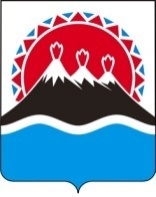 №Об утверждении Порядка предоставления из краевого бюджета сельскохозяйственным потребительским кооперативам грантов на развитие материально-технической базыПриложение к постановлению Правительства Камчатского краяот ______________ №_________N п/п Наименование критерия оценки Показатель Оценка в баллах 1 2 3 4 1.Доля собственных денежных средств, указанных в плане расходов, по отношению к общему объему затрат согласно представленному плану расходов от 20 % до 25 %5от 25% до 30%7от 31 % и выше 102.Осуществление деятельности на дату подачи заявки на участие в конкурсе До 1 года 5от 1 года до 3 лет включительно 7 свыше 3 лет 10 3.Наличие у сельскохозяйственного потребительского кооператива земельного участка (участков) для осуществления деятельности общей площадью не менее требуемой для реализации проекта отсутствие 0наличие на ином праве пользования на срок 5 и более лет 5 наличие в собственности10 4.Наличие у сельскохозяйственного потребительского кооператива производственных помещений для реализации проекта отсутствие 0 наличие на ином праве пользования на срок 5 и более лет 5наличие в собственности105.Количество членов сельскохозяйственного потребительского кооператива от 5 до 10 человек включительно 5 от 11 до 20 человек включительно 7 свыше 20 человек 106.Вид сельскохозяйственной продукции, производимой членами сельскохозяйственного потребительского кооператива и перерабатываемой, реализуемой через сельскохозяйственный потребительский кооператив продукция молочного животноводства 10 продукция мясного животноводства 7прочие виды сельскохозяйственной продукции 5 7.Наличие рынка сбыта сельскохозяйственным потребительским кооперативом сельскохозяйственной продукции собственная торговая сеть и (или) участие в системе государственных закупок 10наличие заключенного договора с торговыми сетями, организациями либо с осуществляющим(и) промышленную переработку и (или) сбыт сельскохозяйственной продукции юридическим(и) лицом(ами) или индивидуальными предпринимателями, расположенными на территории Камчатского края 5 